YORKDALE CENTRAL SCHOOL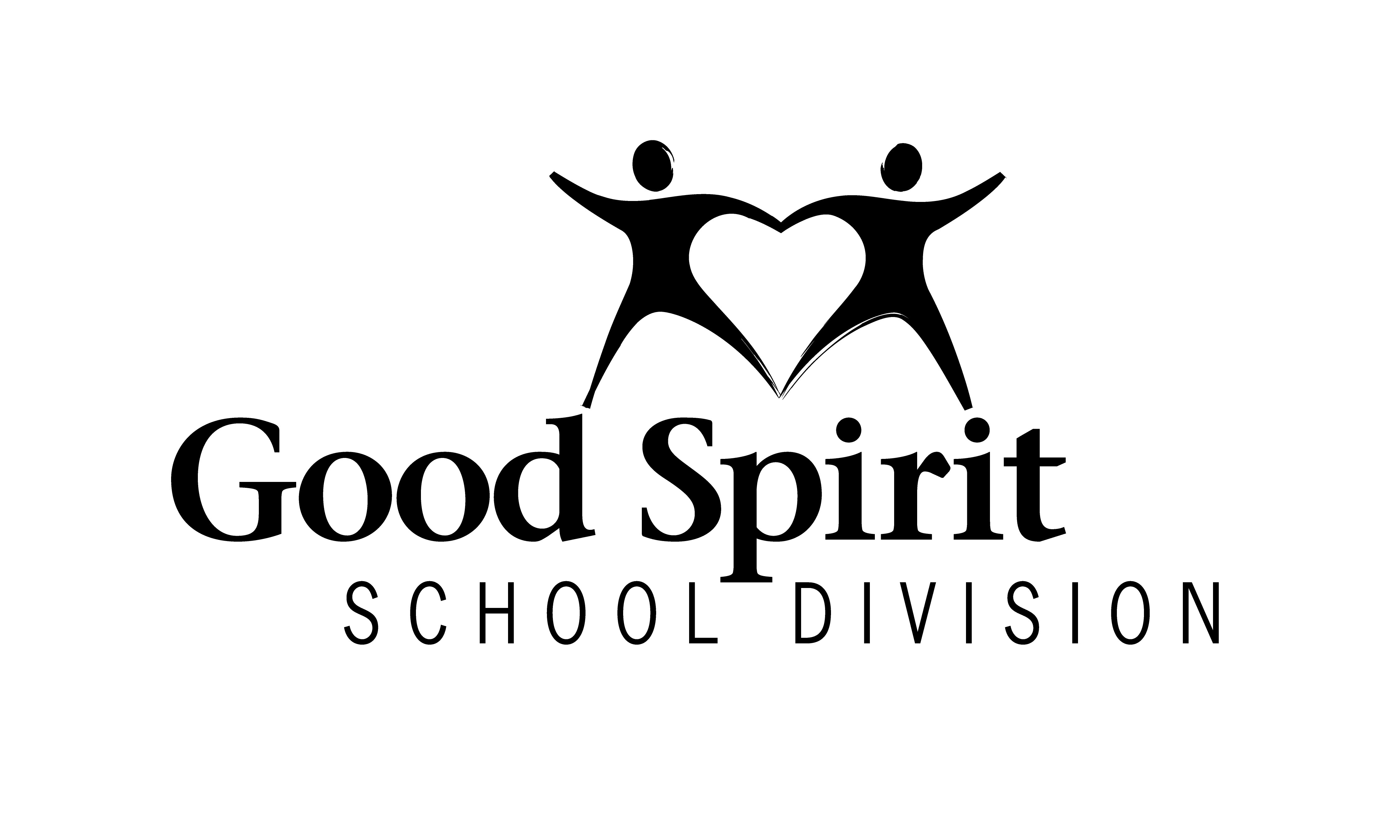 SUPPLY LIST 2022 - 2023SCHOOL SUPPLIES                    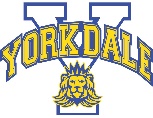 KindergartenGrade 1Grade 2Grade 3Grade 4Grade 5Grade 6Grade 7Grade 8Ball Point Pens (blue)12101010Ball Point Pens (red)112551Binder D-Ring (1-1 ½ inch) No Zipper Binders11 (3R only)2211Binder D-Ring (1 ½-2 inch) (Zipper fine)112Binder (View 1 inch)1Book Bag1111Calculator111scientificCrayons (Crayola wax crayons box of 24)1115B onlyDividers (tabbed)2 pkg.2 pkg.1 pkg.2 pkgs.2 pkgs.Duo Tangs585535Duo Tangs with Pockets121Elmer’s White Glue111Erasers – White 44443223Facial Tissue (large box)122222222Felt Markers – Broad tip (preferably Crayola)11 pkg.1 pkg.1 pkg.1 pkg.1 pkgFelt Markers - Fine tip (preferably Crayola)11 pkg.1 pkg.1 pkg.1 pkg1 pkg.1 pkg.Felt Markers Crayola Original Colours 8 CountGeometry Set with Lockable Compass111Glue Sticks Large53322222Graph Paper11 pkgHeadphones (Not ear buds for Kindergarten, Grade 1 & 2 students)111111111Highlighter11131 pkg.1 pkg.1 pkg.1 pkg.Loose Leaf 200 Sheet Package1 pkg. (3r only)1pkg.2 pkg.2 pkgs.3 pkgs.3 pkgs.Notebooks (Hilroy, not coil bound)465888 (80pg)5 (80pg)Paint Brushes1 pkg.1 pkgPencil Case (large soft sided)1111 or1 or1 or1 or 1 orPencil Box11111111Pencil Crayons (sharpened) Laurentian/Crayola 24 Pk. 11111111Pencil Sharpener11121111Pencils 3636363636363636Reinforcements1 pkg.1 pkg.Ruler 30 cm (not flexible)1111111Scissors (Preferably Fiskars)1 pr.1 pr.1 pr.1 pr.1 pr.1 pr.1 pr.1 pr.Sketch Book (Dollarama)1Sticky Notes   3x3 - 12 Pack11Ziplock Bags (large box)1111(3B only)Please mark all supplies with the student’s name (including shoes, boots, clothing, jackets and each crayon, pencil crayon and marker).Where indicated, please purchase the brand name suggested.  Experience has shown these to be the ones best suited to our needs at school.  Please do not buy novelty or fancy pencils.A minimum number of other supplies may be required throughout the year.  In this case a request will be sent home. Grade 4 - 8 students are required to change for P.E. classes.  T-shirts and either shorts or sweats are suitable.  All students are asked to have non-marking indoor shoes for gym use.  Shoes with laces are best, however, for those children who still might struggle tying laces, Velcro is an option.  Shoes with zippers are not recommended.  Locks are recommended for lockers.  Students may use combination locks or key locks.  Whatever is easiest.  Combinations and extra keys should be given to homeroom teachers. Students in the 2/3 split please purchase for student’s grade level, Students in the 6/7 split class, please purchase supplies for Grade 7.Please mark all supplies with the student’s name (including shoes, boots, clothing, jackets and each crayon, pencil crayon and marker).Where indicated, please purchase the brand name suggested.  Experience has shown these to be the ones best suited to our needs at school.  Please do not buy novelty or fancy pencils.A minimum number of other supplies may be required throughout the year.  In this case a request will be sent home. Grade 4 - 8 students are required to change for P.E. classes.  T-shirts and either shorts or sweats are suitable.  All students are asked to have non-marking indoor shoes for gym use.  Shoes with laces are best, however, for those children who still might struggle tying laces, Velcro is an option.  Shoes with zippers are not recommended.  Locks are recommended for lockers.  Students may use combination locks or key locks.  Whatever is easiest.  Combinations and extra keys should be given to homeroom teachers. Students in the 2/3 split please purchase for student’s grade level, Students in the 6/7 split class, please purchase supplies for Grade 7.Please mark all supplies with the student’s name (including shoes, boots, clothing, jackets and each crayon, pencil crayon and marker).Where indicated, please purchase the brand name suggested.  Experience has shown these to be the ones best suited to our needs at school.  Please do not buy novelty or fancy pencils.A minimum number of other supplies may be required throughout the year.  In this case a request will be sent home. Grade 4 - 8 students are required to change for P.E. classes.  T-shirts and either shorts or sweats are suitable.  All students are asked to have non-marking indoor shoes for gym use.  Shoes with laces are best, however, for those children who still might struggle tying laces, Velcro is an option.  Shoes with zippers are not recommended.  Locks are recommended for lockers.  Students may use combination locks or key locks.  Whatever is easiest.  Combinations and extra keys should be given to homeroom teachers. Students in the 2/3 split please purchase for student’s grade level, Students in the 6/7 split class, please purchase supplies for Grade 7.Please mark all supplies with the student’s name (including shoes, boots, clothing, jackets and each crayon, pencil crayon and marker).Where indicated, please purchase the brand name suggested.  Experience has shown these to be the ones best suited to our needs at school.  Please do not buy novelty or fancy pencils.A minimum number of other supplies may be required throughout the year.  In this case a request will be sent home. Grade 4 - 8 students are required to change for P.E. classes.  T-shirts and either shorts or sweats are suitable.  All students are asked to have non-marking indoor shoes for gym use.  Shoes with laces are best, however, for those children who still might struggle tying laces, Velcro is an option.  Shoes with zippers are not recommended.  Locks are recommended for lockers.  Students may use combination locks or key locks.  Whatever is easiest.  Combinations and extra keys should be given to homeroom teachers. Students in the 2/3 split please purchase for student’s grade level, Students in the 6/7 split class, please purchase supplies for Grade 7.Please mark all supplies with the student’s name (including shoes, boots, clothing, jackets and each crayon, pencil crayon and marker).Where indicated, please purchase the brand name suggested.  Experience has shown these to be the ones best suited to our needs at school.  Please do not buy novelty or fancy pencils.A minimum number of other supplies may be required throughout the year.  In this case a request will be sent home. Grade 4 - 8 students are required to change for P.E. classes.  T-shirts and either shorts or sweats are suitable.  All students are asked to have non-marking indoor shoes for gym use.  Shoes with laces are best, however, for those children who still might struggle tying laces, Velcro is an option.  Shoes with zippers are not recommended.  Locks are recommended for lockers.  Students may use combination locks or key locks.  Whatever is easiest.  Combinations and extra keys should be given to homeroom teachers. Students in the 2/3 split please purchase for student’s grade level, Students in the 6/7 split class, please purchase supplies for Grade 7.Please mark all supplies with the student’s name (including shoes, boots, clothing, jackets and each crayon, pencil crayon and marker).Where indicated, please purchase the brand name suggested.  Experience has shown these to be the ones best suited to our needs at school.  Please do not buy novelty or fancy pencils.A minimum number of other supplies may be required throughout the year.  In this case a request will be sent home. Grade 4 - 8 students are required to change for P.E. classes.  T-shirts and either shorts or sweats are suitable.  All students are asked to have non-marking indoor shoes for gym use.  Shoes with laces are best, however, for those children who still might struggle tying laces, Velcro is an option.  Shoes with zippers are not recommended.  Locks are recommended for lockers.  Students may use combination locks or key locks.  Whatever is easiest.  Combinations and extra keys should be given to homeroom teachers. Students in the 2/3 split please purchase for student’s grade level, Students in the 6/7 split class, please purchase supplies for Grade 7.Please mark all supplies with the student’s name (including shoes, boots, clothing, jackets and each crayon, pencil crayon and marker).Where indicated, please purchase the brand name suggested.  Experience has shown these to be the ones best suited to our needs at school.  Please do not buy novelty or fancy pencils.A minimum number of other supplies may be required throughout the year.  In this case a request will be sent home. Grade 4 - 8 students are required to change for P.E. classes.  T-shirts and either shorts or sweats are suitable.  All students are asked to have non-marking indoor shoes for gym use.  Shoes with laces are best, however, for those children who still might struggle tying laces, Velcro is an option.  Shoes with zippers are not recommended.  Locks are recommended for lockers.  Students may use combination locks or key locks.  Whatever is easiest.  Combinations and extra keys should be given to homeroom teachers. Students in the 2/3 split please purchase for student’s grade level, Students in the 6/7 split class, please purchase supplies for Grade 7.Please mark all supplies with the student’s name (including shoes, boots, clothing, jackets and each crayon, pencil crayon and marker).Where indicated, please purchase the brand name suggested.  Experience has shown these to be the ones best suited to our needs at school.  Please do not buy novelty or fancy pencils.A minimum number of other supplies may be required throughout the year.  In this case a request will be sent home. Grade 4 - 8 students are required to change for P.E. classes.  T-shirts and either shorts or sweats are suitable.  All students are asked to have non-marking indoor shoes for gym use.  Shoes with laces are best, however, for those children who still might struggle tying laces, Velcro is an option.  Shoes with zippers are not recommended.  Locks are recommended for lockers.  Students may use combination locks or key locks.  Whatever is easiest.  Combinations and extra keys should be given to homeroom teachers. Students in the 2/3 split please purchase for student’s grade level, Students in the 6/7 split class, please purchase supplies for Grade 7.Please mark all supplies with the student’s name (including shoes, boots, clothing, jackets and each crayon, pencil crayon and marker).Where indicated, please purchase the brand name suggested.  Experience has shown these to be the ones best suited to our needs at school.  Please do not buy novelty or fancy pencils.A minimum number of other supplies may be required throughout the year.  In this case a request will be sent home. Grade 4 - 8 students are required to change for P.E. classes.  T-shirts and either shorts or sweats are suitable.  All students are asked to have non-marking indoor shoes for gym use.  Shoes with laces are best, however, for those children who still might struggle tying laces, Velcro is an option.  Shoes with zippers are not recommended.  Locks are recommended for lockers.  Students may use combination locks or key locks.  Whatever is easiest.  Combinations and extra keys should be given to homeroom teachers. Students in the 2/3 split please purchase for student’s grade level, Students in the 6/7 split class, please purchase supplies for Grade 7.Please mark all supplies with the student’s name (including shoes, boots, clothing, jackets and each crayon, pencil crayon and marker).Where indicated, please purchase the brand name suggested.  Experience has shown these to be the ones best suited to our needs at school.  Please do not buy novelty or fancy pencils.A minimum number of other supplies may be required throughout the year.  In this case a request will be sent home. Grade 4 - 8 students are required to change for P.E. classes.  T-shirts and either shorts or sweats are suitable.  All students are asked to have non-marking indoor shoes for gym use.  Shoes with laces are best, however, for those children who still might struggle tying laces, Velcro is an option.  Shoes with zippers are not recommended.  Locks are recommended for lockers.  Students may use combination locks or key locks.  Whatever is easiest.  Combinations and extra keys should be given to homeroom teachers. Students in the 2/3 split please purchase for student’s grade level, Students in the 6/7 split class, please purchase supplies for Grade 7.